Заслушав и обсудив доклад и.о. начальника центра карьеры и трудоустройства Есенбековой Ж.Ж. «О трудоустройстве выпускников 2023 года», УМСРЕШИЛ:1. Информацию по трудоустройству выпускников 2023 года принять к сведению.	2. Переработать и усовершенствовать анкеты руководителей практики от предприятия и руководителя практики от организации для педагогических образовательных программ.	3. Провести меропрятия по учету трудоустройства обучающихся по итогам практики.ЦКТ,до 01.06.2024 г.«Ахмет Байтұрсынұлы атындағы Қостанай өңірлік университеті» КЕАҚ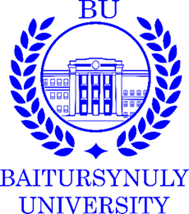 НАО «Костанайскийрегиональный университетимени Ахмет Байтұрсынұлы»ШЕШІМІОӘК отырысыныңРЕШЕНИЕЗаседания УМС  31.01.2024 ж.№ 1Қостанай қаласыгород Костанай